Statement of  the Problem/Key Strategic IssueSpin Master Toys is a leading toy manufacturer located in Toronto, Ontario headed by Anton Rabie, Ronnen Harary and Ben Varadi. The company’s principals believed they have achieved their success through avant-garde, grassroots marketing savvy, and a two-tier distribution network which covered both major and independent retail segments in North America.Spin Master Toys produced an array of relatively low-technology, high margin toys for the Canadian market. With over 50 people working on its Toronto head office, and a recently opened office in Hong Kong staffed by two project managers, Spin Master Toys was enjoying its rapid expansion through its combination of speed to market and innovative marketing. However, Spin Master Toys has a poor process when it comes to the manufacturing and delivery of their toys.   This end process appears to always be difficult especially as they enter the electronic toys market.   Since electronic toys are new to Spin Master, they must utilize an early supplier involvement strategy.A company like Wai Lung early on could help them with the engineering and development from an early stage and then manufacture the plane for Spin Master Toys.   Spin Master Toys is good at marketing and bringing creative toys to market, whereas a company like Wah Shing has expertise in engineering and manufacturing of electronic toys. The operations manager had to develop the appropriate criteria for this decision and evaluate the two suppliers. With relatively little information and already behind schedule, the company must make its decision in the face of considerable uncertainty. Which manufacturer should Spin Master Toys choose to develop their E-chargers and rollout the toys to the market to meet the target deadline?Statement of the ObjectivesTo analyze one manufacturer’s weaknesses and mate them up with another manufacturer’s coreTo develop a criteria on which manufacturer would suit best for Spin Master Toys’ needsTo develop a product with high quality but with high speed productionRelevant Case Facts/FindingsSpin Master Toys: Company BackgroundFounded in 1994 by Anton Rabie, Ronnen Harary and Ben VaradiHeadquartered Toronto, OntarioAnother office located at Hong KongAchieved a revenue of nearly $525,000 in 199410th spot on the Profit 100 Canada’s Fastest-Growing Companies listToy Industry:Includes both hard and soft goods, as well as combinationsHard goods include plastic and metal toys – water guns, construction toys, action figures, etc.Soft goods include plush toys, fabrics and dollsBoth hard and soft toys used embedded electronic componentsE-chargerHigh-performing, easy-to-use rechargeable toy plane that comes with its own chargerJust have to let them charge for 10 seconds then let them flyWai Lung: Company BackgroundOwned by Eric LeePrevious projects between Spin Master Toys and Wai Lung – Flick Trix and Finger Bikes2000 workers within its 100,000 square-foot factory at ShenzhenUsing only 40% capacityWah Shing: Company BackgroundSubsidiary of a Hong Kong public toy manufacturer with revenue of $40 millionBetween Spin Master Toys and Wah Shing – products are on time and within quality specifications3500 workers within its 100,000 square-foot factory at Shenzhen70-80% capacityWai Lung vs Wah SingAlternativesV. Conclusiona. Recommendation/sAlternative No. 3With many considerations and with lesser time for Spin Master to do proper diligence on Wai Lung and Wah Shing, it is best for the company to choose both manufacturers to develop, manufacture and market their E-Charger. Wai Lung is on a proving ground. Their energetic staff with a get-it-done attitude would definitely go to any boundaries to achieve their goals. Their staff and senior management is very supportive and could help build a long term partner role. However, their lack of expertise could prove fatal in the shirt-term periods.On the other hand, Wah Shing can offer quick term benefits. Their expertise can help to meet tight deadlines. However, their saturating staff and frequent tensions between upper and lower management would mean that there would be .major delays in delivering the project. There are drawbacks from each manufacturer so choosing either of them may result in jeopardizing the project.b. Implementation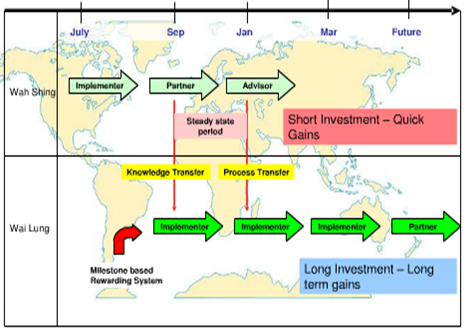 Milestone based rewarding to strengthen relationshipWai Lung can work on a rewarding model which involves a small portion of work is given initially and expanded in the future. They can also evolve as a partner and an advisor in future thanks to the expertise, experience and trust they would derive from this project.Steady-state periodThis is the period where Wai Lung works on their technical competence. They would be able to rely on Wah Shung to help as a fallback thereby comforting them and also helping them gradually build their competence.ParameterWai LungWah ShingCommentsReputationLowHighWai LungDoes not serve many cusromersThe company is newWah ShingWell known and has strong customer baseThey serve major toy companiesQuality LevelHighMediumWai LungShowcased high quality during their previous association with Spin MasterWah ShingHave known to maintain medium quality levelEngineering capabilitiesLowHighWai LungDoes not have lot of expertise in electronicsWah ShingHas high level of experience in electronicsPlant Capacity60% capacity available20-30% capacity availableSpeed to market1 hour from Hong Kong5 hours from Hong KongAttention to companyHigh – CEO accessibleLowStaff levelsLess experiencedExperiencedSuppliersModerateStrong basedWah ShingHas good access to suppliersCredit termsFlexibleNot flexibleCash flowAdequateStrongChoose Wai Lung as manufacturerProsConsHigh quality of production and ability to steeply increase productionHighly committed staff and employeesFinger bike association helped beat market competitorOffered favorable credit terms to Spin Master ToysEasy to commute – 1 hour from Hong Kong by car/trainCheaper cost of productionSmall workforceNew entrant in the market and had lost some of the offers it hadBenefits RisksHas the ability to build and expandLack of experience in electronic component manufacturingChoose Wah Shing as manufacturerProsConsExpertise in electronic toy engineering, development and manufacturingHave a good reputation in electronic toys and their costs are comparable to others in toy industryVery committed upper and lower managementWell-established and had implemented several successful large and complex ordersGood cash flowLower management had been changed5 hour drive from Hong Kong by car/trainBenefits RisksHas the ability to develop and reengineer toysLesser communication between the upper and lower managementNew management may lead to lesser commitment as with their previous projectsChoose both manufacturersProsConsMaximize on the present and future benefitsShortcomings on the other manufacturer may be supplemented by the otherHigh initial costMultiple vendor relationshipBenefits RisksFrom Wai Lung – lost cost and accessibilityFrom Wah Shing – expertise and ability to implement complex solutionBoth – capability to meet commitmentsFollow-ups will be a lot of overhead on staff